GOBIERNO REGIONAL CAJAMARCA DIRECCIÓN REGIONAL DE EDUCACIÓN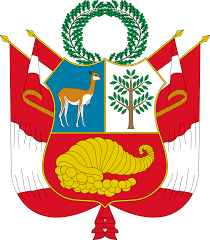 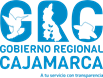 UNIDAD DE GESTIÓN EDUCATIVA LOCAL CELENDÍN                     “Decenio de la Igualdad de Oportunidades para mujeres y hombre”                 “Año del Fortalecimiento de la Soberanía Nacional”DECLARACIÓN JURADA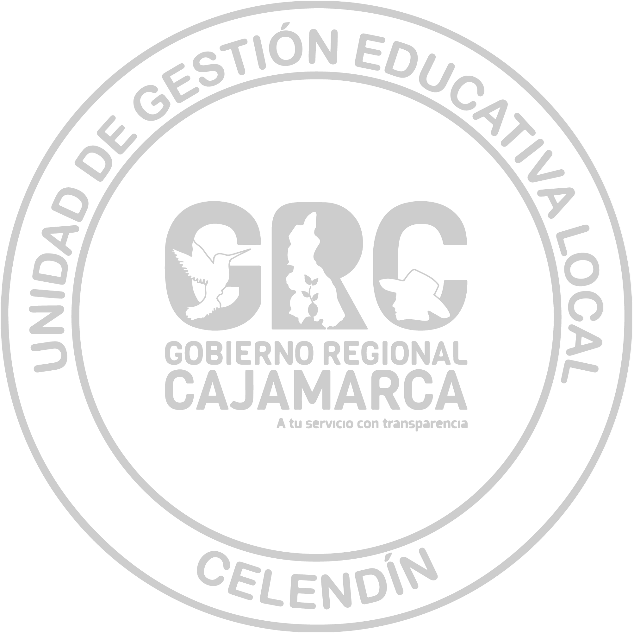 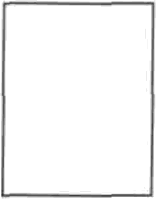 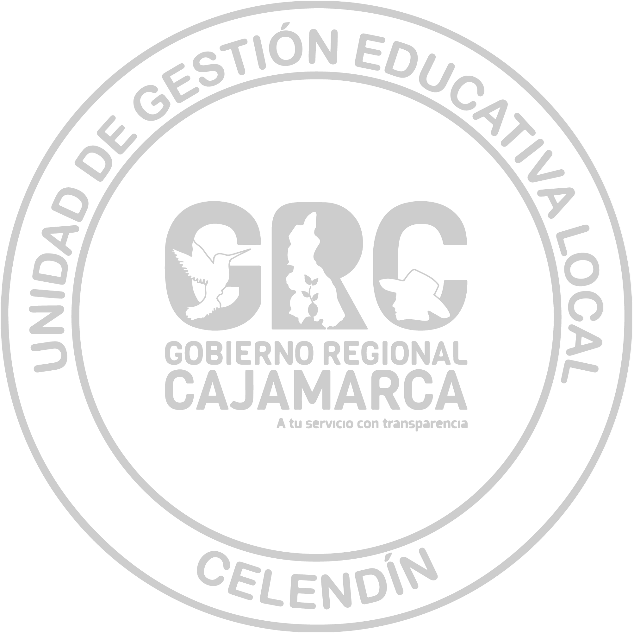 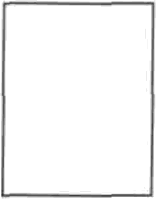 Yo,	Identificadocon DNI N°	, con domicilioactual	de laciudad de .................................., departamento de	, enpleno ejercicio de mis derechos ciudadanos y en amparo del artículo 42 de la Ley N° 27444 de Procedimientos Administrativos General.DECLARO BAJO JURAMENTO, que me encuentro afiliado(a) al Sistema de Régimen Pensionario de ONP (Oficina de Normalización Previsional). Mis aportes a esta entidad son desde el ....../. /. hasta la fecha.CELENDÍN, ........ de	del 2022FIRMAHuella Digital